We are requesting that all providers (childminders and PVI’s) complete the Provider Business Sustainability Survey.The main purpose of the survey is to gather detailed information about the impact of Covid- 19 on your business sustainability and your feedback will provide a useful insight into the current challenges faced by the childcare sector. We will be using the information to assist the LA in identifying risks of childcare sufficiency at a locality level.  Any information provided will remain confidential Please use this workbook to prepare your responses, in readiness for them to be entered on to the online survey form to be completed via families.leicester.gov.uk/sustainability-surveyIf you require any advice or support with this survey contact the EED Team on 0116 454 4190 or email  eedteam@leicester.gov.uk  Opening hoursThe standard opening hours for your setting. Capacity The number of children that you can have at any one time for each age range.Staffing (not applicable to Childminders)Please enter your current staffing numbers in the table belowA non-mandatory additional information section is available on the online form should you wish to make Early Education Development team aware of staffing issues, arrangements etc. Attendance Refer to your registers for the weeks ending: 30 October 20201 November 2019Enter the number of children on those registers for the following:Highest numbers attending on any one day in that week (highest)Lowest numbers attending on any one day in that week (lowest)Note – include:all registered children who attended (full day, part of the day, or for a session)all children who would normally attend but were away that week either not being well or on holiday.Financial Information: Business planning and sustainabilityIn this section you will be asked the following questions:Have you received any guidance on your financial situation from your accountants / business advisors?Have you got a Business plan?
If yes, date prepared/updated requiredHave you got a Cash flow forecast; or an Income & expenditure forecast?
If yes, date prepared/updated requiredDo you or your accountants or business advisors have concerns about the short to medium term (0 – 12 months) sustainability of your business?Private fee incomeIn this section you will be asked the following questions.Based on the income for the following months, give the amount of private fee income received compared to total income.  Private income eg: income from 0-2 year olds, additional hours/services accessed by funded 2, 3 and 4 year olds, out of school care (breakfast, wrap around, after school, holiday care)Provide this as a value (£) or percentage (%):October 2020: 	£		or 		%October 2019: 	£		or 		%Government Covid-19 Business Support information https://www.gov.uk/business-coronavirus-support-finderIn this section you will be asked the following questions:Were you eligible for support under the Self-Employment Income Support Scheme?

This is in reference to Rounds 1 and 2 of the schemeIf yes, you will be prompted to select the round in which you were successful
(could be both or either Round 1 or Round 2)Will you be applying for Round 3?
Round 3 will be open from Nov 2020 till Jan 2021Did you choose to defer your July 2020 payment on account for tax under Self-Assessment?If Yes, do you have concerns about having the funds to make the payment when it is due subsequently?Have you received funds from the Bounce Back Loan scheme or Business Interruption Loan scheme? (Not applicable to Childminders)If yes, state the amount £ Standard hoursOpening Hourseg 8.30am to 6pmAll Year Round (A)
 Term-Time (T)CurrentComparative(Pre Covid-19)CapacityUnder 2-year olds2-year olds3 & 4 year olds5-8-year olds(e.g. for After School Care)CurrentComparative
(Pre Covid-19)Staff roleNumbers on Term Time contractsNumbers on All Year contractsManagerDeputyOther Childcare StaffNon-Childcare Staff (Admin, Cook etc)Staffing questionsEnter figureHow many of the current staff team are on furlough now or were on furlough at any time previously?How many staff have you had to reduce hours for because of Covid-19?Week ending30 October 2020Under 2-year olds2-year olds3&4-year olds5-8-year olds(e.g. for After School Care)HighestLowest Week ending1 November 2019Under 2-year olds2-year olds3&4-year olds5-8-year olds(e.g. for After School Care)HighestLowest 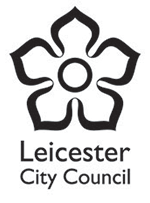 